УПРАВЛЕНИЕ ОБРАЗОВАНИЯ АДМИНИСТРАЦИЯ ГОРОДА ОРЛА МУНИЦИПАЛЬНОЕ БЮДЖЕТНОЕ ОБЩЕОБРАЗОВАТЕЛЬНОЕ УЧРЕЖДЕНИЕ- ЛИЦЕЙ № 4ИМЕНИ ГЕРОЯ СОВЕТСКОГО СОЮЗА Г.Б. ЗЛОТИНА Г.ОРЛАРабочая программа дополнительного образования художественной направленности  вокально-хоровой студии «Звонкие голоса»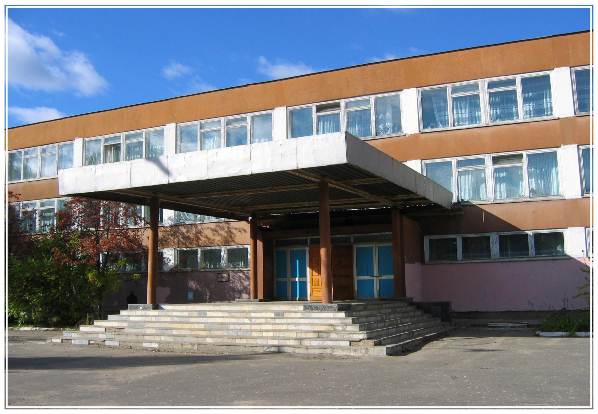 	Руководитель: Алешина Н.Н.Орел-2022г.ПОЯСНИТЕЛЬНАЯ ЗАПИСКАПрограмма курса «Звонкие голоса» разработана в соответствии с Федеральным Законом № 273-ФЗ от 29.12.2012 г. «Об образовании в Российской Федерации», Конвенцией ООН о правах ребенка, с Приказом Минпросвещения России от 09.11.2018 № 196 "Об утверждении Порядка организации и осуществления образовательной деятельности по дополнительным общеобразовательным программам", «Концепцией развития дополнительного образования детей в РФ (распоряжение Правительства РФ от 04.09.2014 г. № 1726-р), «Санитарно-эпидемиологическими требованиям к организации  воспитания и обучения, отдыха и оздоровления детей и молодежи» СП 2.4.36.48-20 и «Гигиеническим нормативам и требованиям к обеспечению безопасности и (или) безвредности для человека факторов среды обитания» СанПиН 1.2.3685-21.Направленность программы: художественная  Современная образовательная среда - это условия, в которых каждый ребенок развивается соразмерно своим способностям, интересам и потребностям.   Человек наделен от природы особым даром – голосом. Именно голос помогает человеку общаться с окружающим миром, выражать свое отношение к различным явлениям жизни. Певческий голосовой аппарат – необыкновенный инструмент, таящий в себе исключительное богатство красок и различных оттенков. Пользоваться певческим голосом человек начинает с детства по мере развития музыкального слуха и голосового аппарата.С раннего возраста дети чувствуют потребность в эмоциональном общении, испытывают тягу к творчеству. Именно в период детства важно реализовать творческий потенциал ребенка, сформировать певческие навыки, приобщить детей к певческому искусству, которое способствует развитию творческой фантазии. Каждый ребенок находит возможность для творческого самовыражения личности через сольное и ансамблевое пение, пение народных и современных песен с музыкальным сопровождением.Данная образовательная программа была написана на основании анализа государственных программ для внешкольных учреждений и общеобразовательных школ; «Учите детей петь» М, «Просвещение» ; программа «Певческая Школа» В. В. Емельянова; «Народное пение» И. А. Ильина; «Хоровое пение» Е.В. Жарова; «Сольное пение» Р.А. Жданова и другие.   В МБОУ - лицей №4  создана вокально-хоровая студия «Звонкие голоса», в которой занимаются учащиеся 1-11 классов в возрасте от 7 до 17 лет. Особенность программы  в том, что она разработана для детей общеобразовательной школы, которые сами стремятся научиться красиво и грамотно петь. При этом дети не только разного возраста, но и имеют разные стартовые способности.В данных условиях программа «Вокально-хоровая студия «Звонкие голоса»» - это механизм, который определяет содержание обучения вокалу школьников, методы работы учителя по формированию и развитию вокальных умений и навыков, приемы воспитания вокалистов. Новизна программа в первую очередь в том, что в ней представлена структура индивидуального педагогического воздействия на формирование певческих навыков обучающихся последовательности, сопровождающая систему практических занятий.Актуальность программыВ МБОУ- лицей № 4  традиционно обучаются дети, наделенные музыкальными способностями, которые любят музыку и желают научиться петь.Пение является весьма действенным методом эстетического воспитания. В процессе изучения вокала (в том числе эстрадного) дети осваивают основы вокального исполнительства, развивают художественный вкус, расширяют кругозор, познают основы актерского мастерства. Самый короткий путь эмоционального раскрепощения ребенка, снятия зажатости, обучения чувствованию и художественному воображению - это путь через игру, фантазирование.Именно для того, чтобы ребенок, наделенный способностью и тягой к творчеству, развитию своих вокальных способностей, мог овладеть умениями и навыками вокального искусства, самореализоваться  в творчестве, научиться   голосом  передавать  внутреннее эмоциональное состояние, разработана программа дополнительного образования детей «Вокально-хоровая студия «Звонкие голоса»», направленная на духовное развитие обучающихся.Педагогическая целесообразность программы   В последнее время во всем мире наметилась тенденция к ухудшению здоровья детского населения. Можно утверждать, что кроме развивающих и обучающих задач, пение решает еще немаловажную задачу - оздоровительно-коррекционную. Пение благотворно влияет на развитие голоса и помогает строить плавную и непрерывную речь. Групповое пение представляет собой действенное средство снятия напряжения и гармонизацию личности. С помощью группового пения можно адаптировать индивида к сложным условиям или ситуациям. Для детей с речевой патологией пение является одним из факторов улучшения речи. Для детей всех возрастов занятия в вокально-хоровой студии - это источником раскрепощения, оптимистического настроения, уверенности в своих силах, соматической стабилизацией и гармонизацией личности. Программа обеспечивает формирование умений певческой деятельности и совершенствование специальных вокальных навыков: певческой установки, звукообразования, певческого дыхания, артикуляции, ансамбля; координации деятельности голосового аппарата с основными свойствами певческого голоса (звонкостью, полетностью и т.п.), навыки следования дирижерским указаниям; слуховые навыки (навыки слухового контроля и самоконтроля за качеством своего вокального звучания).Со временем пение становится для ребенка эстетической ценностью, которая будет обогащать всю его дальнейшую жизнь.ЦЕЛЬ ПРОГРАММЫ:Приобщение учащихся к вокальному искусству, обучение пению и развитие их певческих способностей.ЗАДАЧИ ПРОГРАММЫ:Формирование устойчивого интереса к пениюОбучение выразительному пениюОбучение певческим навыкамРазвитие слуха и голоса детей.Формирование голосового аппарата.Развитие музыкальных способностей: ладового чувства, музыкально-слуховых представлений, чувства ритма.Сохранение и укрепление психического здоровья детей.Приобщение к концертной деятельности (участие в конкурсах и фестивалях детского творчества).Создание комфортного психологического климата, благоприятной ситуации успеха.Программа отличается от других программ тем, что:- позволяет в условиях общеобразовательной школы через дополнительное образование расширить возможности образовательной области «Вокальное искусство»;- она ориентирована на развитие творческого потенциала и музыкальных способностей школьников разных возрастных групп в вокальной студии за 3 года обучения соразмерно личной индивидуальности;- включение в занятия упражнений дыхательной гимнастики по методике А.Н. Стрельниковой;- применение речевых игр и упражнений, которые разработаны по принципу педагогической концепции Карла Орфа (развивают у детей чувство ритма, формируют хорошую дикцию, артикуляцию, помогают ввести их в мир динамических оттенков познакомить с музыкальными формами);- использование игровых заданий, что повышает мотивацию детей к занятиям, развивает их познавательную активность;- содержание программы  может быть основой для организации учебно-воспитательного процесса по индивидуальной траектории, развития вокальных умений и навыков как групп обучающихся, так и отдельно взятых учеников;- для учащихся с яркими вокальными способностями предусмотрена профориентационная работа с возможностью продолжения обучения вокальному мастерству в училище искусств, и в музыкальном училище на вокальном отделении;- песенный репертуар подобран с учетом традиционных дней, тематических праздников и других мероприятий по совместному плану воспитательной направленности общеобразовательной школы.Тематическая направленность программы позволяет наиболее полно реализовать творческий потенциал ребенка, способствует развитию целого комплекса умений, совершенствованию певческих навыков, помогает реализовать потребность в общении.Принципы педагогического процесса:-принцип единства художественного и технического развития пения;- принцип гармонического воспитания личности;- принцип постепенности и последовательности в овладении мастерством пения, от простого к сложному;- принцип успешности;- принцип соразмерности нагрузки уровню и состоянию здоровья сохранения здоровья ребенка;- принцип творческого развития;- принцип доступности;- принцип ориентации на особенности и способности - природосообразности ребенка;- принцип индивидуального подхода;- принцип практической направленности.В концептуальной основе программы важно особо подчеркнуть главное отличие эстрадного пения - многообразие индивидуальных исполнительских манер и жанровой многоплановости.В основу разработки программы «Вокальна-хоровая студия «Звонкие голоса» положены технологии, ориентированные на формирование общекультурных компетенций обучающихся:- технология развивающего обучения;- технология индивидуализации обучения;- личностно-ориентированная технология;- компетентностного и деятельностного подхода.Программа рассчитана на 3 года обучения – младшая, средняя и старшая группы.Младшая группа – первый год обучения – это дети 7- 9 лет, средняя группа – второй год обучения – дети 10–15 лет, старшая группа – 14–17лет.Занятия в младшей группе- 2 раза в неделю по 1 часу, средняя группа-3 раза в неделю по 1 часу, старшая группа- 3 раза в неделю по 1 часу . Это позволяет педагогу правильно определять методику занятий, распределить время для теоретической и практической работы. В этом возрасте проявляются творческие способности каждого учащегося. Наиболее подходящей формой для реализации данной программы: вокальная студия.Условиями отбора детей в вокальную студию являются: их желание заниматься именно этим видом искусства и способность к систематическим занятиям. В процессе занятий возможен естественный отбор детей, способных заниматься пением, но не по принципу их одарённости, а в силу различных, в том числе организационных, обстоятельств.Предусматривается возможность индивидуальных певческих занятий с солистами, а так же небольшими группами, дуэтами, трио. Время, отведённое для индивидуальной работы, педагог может использовать для дополнительных занятий с вновь принятыми детьми. Занятия проводятся индивидуально с каждым солистом и одно занятие в группеПрограмма предусматривает сочетание как групповых, так индивидуальных занятий, методику вокального воспитания детей, комплекс воспитательных мероприятий: вечера отдыха, встречи с интересными людьми, посещение театров, музеев и других учреждений культуры; совместную работу педагога, родителей и детей.Программа предполагает различные формы контроля промежуточных и конечных результатов.Методы контроля и управления образовательным процессом - это наблюдение педагога в ходе занятий, анализ подготовки и участия воспитанников вокальной студии в школьных мероприятиях, оценка зрителей, членов жюри, анализ результатов выступлений на различных мероприятиях, конкурсах. Принципиальной установкой программы (занятий) является отсутствие назидательности и прямолинейности в преподнесении вокального материала.Формы и режим занятийЗанятия могут проходить со всем коллективом, по подгруппам, индивидуально.Беседа, на которой излагаются теоретические сведения, которые иллюстрируются поэтическими и музыкальными примерами, наглядными пособиями, презентациями, видеоматериалами.Практические занятия,где дети осваивают музыкальную грамоту, разучивают песни композиторов-классиков, современных композиторов.Занятие-постановка, репетиция- отрабатываются концертные номера, развиваются актерские способности детей.Заключительное занятие, завершающее тему – занятие-концерт. Проводится для самих детей, педагогов, гостей.Выездное занятие – посещение выставок, музеев, концертов, праздников, конкурсов, фестивалей.На занятиях по сольному пению используются следующие методы обучения:– наглядно-слуховой;– наглядно-зрительный;– репродуктивный;Одним из ведущих приёмов обучения пению детей является демонстрация педагогом академической манеры пения.Каждое занятие строится по схеме:– настройка певческих голосов: комплекс упражнений для работы над певческим дыханием (2–3 мин);– дыхательная гимнастика;– речевые упражнения;– распевание;– пение вокализов;– работа над произведением;– анализ занятия;– задание на дом.Концерты и выступления.Репертуар подбирается с учётом возрастных особенностей участников студии и их продвинутости. Песни с хореографическими движениями, или сюжетными действием должны быть значительно легче в вокальном отношении, чем вся остальная программа, так как при их исполнении внимание ребят, кроме пения, занято танцевальными движениями или актёрской игрой.Концертная программа режиссируется с учётом восприятия её слушателями, она должна быть динамичной, яркой, разнообразной по жанрам.Участие в концертах, выступление перед родителями и перед своими сверстниками – всё это повышает исполнительский уровень детей и воспитывает чувство гордости за себя.Творческий отчёт проводится один раз в конце учебного года.Выставка фотоматериала из выступлений студии.Итоговое занятие.Урок-концерт.Успехи, результат.Беседа о вокальной студии.Отчетный концерт.Результат и качество обучения прослеживаются в творческих достижениях обучающихся, в призовых местах.Ожидаемые результаты обученияОсновные требования к знаниям, умениям и навыкам.   К концу первого года обучения дети должнызнать/понимать:• строение артикуляционного аппарата;• особенности и возможности певческого голоса;• гигиену певческого голоса;• понимать по требованию педагога слова – петь «мягко, нежно, легко»;уметь:• правильно дышать: делать небольшой спокойный вдох, не поднимая плеч;• петь короткие фразы на одном дыхании;• в подвижных песнях делать быстрый вдох;• петь без сопровождения отдельные попевки и фразы из песен;• петь легким звуком, без напряжения;• на звуке ля первой октавы правильно показать самое красивое индивидуальноезвучание своего голоса, ясно выговаривая слова песни;• к концу года спеть выразительно, осмысленно, в спокойном темпе хотя бы фразу с ярко выраженной конкретной тематикой игрового характера.К концу второго года обучения дети должнызнать/понимать:• соблюдать певческую установку;• жанры вокальной музыки;уметь:• правильно дышать, делать небольшой спокойный вдох, не поднимая плеч;• точно повторить заданный звук;• в подвижных песнях делать быстрый вдох;• правильно показать самое красивое индивидуальное звучание своего голоса;• петь чисто и слаженно в унисон;• петь без сопровождения отдельные попевки и отрывки из песен;• дать критическую оценку своему исполнению;• принимать активное участие в творческой жизни вокальной студии.К концу третьего года обучения дети должнызнать/понимать:• основные типы голосов;• жанры вокальной музыки;• типы дыхания;• поведение певца до выхода на сцену и во время концерта;• реабилитация при простудных заболеваниях;•образцы вокальной музыки русских, зарубежных композиторов, народное творчество;уметь:• петь достаточно чистым по качеству звуком, легко, мягко, непринужденно;• петь на одном дыхании более длинные музыкальные фразы;•импровизировать и сочинять мелодии на заданные интонации, темы, мелодико-ритмические модели, стихотворные тексты.К концу третьего года обучения более ярко проявляются творческие способности каждого обучающегося. Владение различными вокальными, техническими средствами, разнообразный репертуар, большой объем сценической практики позволяют детям лучше реализовать свой потенциал: обучающиеся приносят на занятие собственные распевки, рисунки на темы исполняемых произведений, находят новые жесты, движения, драматургические решения. Дети этого года принимают активное участие во всех концертах, конкурсах.Посещение театров, концертных залов, встречи с творческими коллективами являются неотъемлемой частью методики обучения вокалу на любой стадии обучения.Программа предполагает различные формы результативности: участия детей в школьных мероприятиях, концертах, фестивалях и конкурсах.Учебно-тематическин план занятий для младшей группыУчебно-тематическин план занятий для средней  группыУчебно-тематическин план занятий для старшей  группыСодержаниеВводное занятие. Знакомство с программой, основными темами, режимом работы, правилами личной гигиены хориста.Звукообразование. Работа над точным и естественным звучанием унисона Упражнения, направленные на выработку точного унисона. Упражнения на правильную постановку корпуса, осанки. Работа над формированием высокой певческой позиции. Раскрепощение вокально-певческого аппарата. Закрепление навыка правильного открытия рта и опускание глотки. Работа над достижением однородности звучания регистров. Упражнения состоят из мелодических попевок, включающих в себя скачкообразный переход в различные регистры, Расширение диапазона.Дыхание. Работа над развитием цепного дыхания. Короткое и задержанное дыхание. Упражнения, направленные та выработку рефлекторного певческого дыхания. Взаимосвязь звука и дыхания. Укрепление нижнерёберно-диафрагмального дыхания. Дыхательные упражнения по методике А.Стрельниковой. Короткий и длинный вдох. Формирование навыка экономного выдохаДикция и артикуляция. Формирование навыков правильного певческого произнесения. Развитие речевого аппарата с помощью речевых и музыкальных скороговорок, специальных вокальных упражнений, формирующих навык твёрдой и лёгкой атаки. Правильное произношение гласных и согласных звуков. Формирование у учащихся чёткой взаимосвязи между дикцией и ритмом.Музыкально-исполнителъская работа. Развитие навыка уверенного пения в различных музыкальных штрихах. Отработка динамических оттенков и штрихов в упражнениях, распевках и репертуарных произведениях. Знание динамических оттенков. Работа над снятием форсирования звука в режиме «громко», «очень громко». Упражнения, направленные на сохранение певческого тона и диафрагмаль- ного дыхания при пении «тихо», «очень тихо». Адекватное восприятие дирижёрского жеста.Хоровой ансамбль. Понятие единства элементов хоровой звучности. Работа над формированием совместного хорового звучания с использованием всех вышеуказанных форм. Разновидности хорового ансамбля. Понятие однородной звучности хора.Необходимые условие реализации программы.Материально-техническое обеспечение1. Наличие специального кабинета (кабинет музыки).2. Наличие репетициального зала (сцена).3. Фортепиано4. Музыкальный центр, компьютер.5. Записи фонограмм в режиме «+» и «-».6. Электроаппаратура.7. Зеркало.8. Шумовые инструменты (кубики, палочки, самодельные инструменты из бросового материала).9. Нотный материал, подборка репертуара.10. Записи аудио, видео, формат CD, MP3.11. Записи выступлений, концертов.Список литературыДля педагога:Добровольская Н. Вокально-хоровые упражнения. - М.: Музыка, 2005.Дубровская Е.А., Ступеньки музыкального развития от 5 до 6 лет. – Издательство «Детство», 2006.Емельянов В. Развитие голоса. Координация и тренинг. - М.: Музыка, 2005.Емельянов В. Работа над голосом. Распевки. – Москва: Издательство «Всероссийское хоровое общество», 2007.Журавленко Н.И. Уроки пения. - Минск: Полиграфмаркет, 2006.Менабени А. Методы вокальной работы в школе. - М.: Музыка, 2008.Струве Г. Методические работы с детским вокально-хоровым коллективом. – Москва: Издательство «Просвещение», 2008.8. Струве Г.А. Ступеньки музыкальной грамотности. - М.: Артакт, 2006.9. Струве М.Г. Мы желаем вам добра. Методическое пособие. - М.: Артакт, 2008.10. Огородников Д.Е., Система распевания гласных. - Москва: Издательство«Музыка», 2009.11. Фридкин Г., Практическое руководство по музыкальной грамоте. –Издательство «Музыка», 2008.12. Щетинин М.Н., Дыхательная гимнастика А.Н. Стрельниковой. – Москва:Издательство «Метафора», 2008.13. Чибрикова Луговская А.Е. Ритмика. Методическое пособие. - М.: Дрофа, 2007.Для учащихся:В. Киворков. Радуга детства. Москва 2006г.Л.Абелян «Как рыжик научился петь» учебное пособие для детей дошкольного и младшего школьного возраста. Москва «Советский композитор» 2008.М.Н. Щетинин «Дыхательная гимнастика А. Н. Стрельниковой» - издательство «Метафора», Москва 2008.Н.А. Метлов–  «Музыка – детям». М.: Просвещение, 2009.Ю.Энтин     «Лучшие песни для детей». РИО Москва 2010.       «ПРИНЯТО»Педагогическим советомПротокол №129 августа 2022 года «СОГЛАСОВАНО»Заместитель директора_____________ Акимова Л.А.31.08.2022 г«УТВЕРЖДАЮ»Директор МБОУ – лицея № 4 г. Орла___________  Т.Н.Малыгина Приказ  № 444 от 31.08.2022№ п/пРазделы, темыКол-вочасов1Вводное занятие22Звукообразование153Дыхание134Дикция и артикуляция105Музыкально - исполнительская работа156Хоровой ансамбль15Итого:70 ч.№ п/пРазделы, темыКол-вочасов1Вводное занятие42Звукообразование253Дыхание164Дикция и артикуляция205Музыкально - исполнительская работа206Хоровой ансамбль20итого105 ч№ п/пРазделы, темыКол-вочасов1Вводное занятие42Звукообразование253Дыхание164Дикция и артикуляция205Музыкально - исполнительская работа206Хоровой ансамбль20Итого:105 ч.